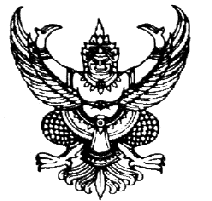 ประกาศคณะกรรมการคัดเลือกเพื่อแต่งตั้งพนักงานเทศบาลให้ดำรงตำแหน่งในระดับที่สูงขึ้นสำหรับตำแหน่งผู้บริหารของเทศบาล เทศบาลตำบลดอนตรอ อำเภอเฉลิมพระเกียรติ  จังหวัดนครศรีธรรมราชเรื่อง  ประกาศวัน  เวลา  สถานที่  และระเบียบเกี่ยวกับการคัดเลือกเพื่อแต่งตั้งพนักงานเทศบาลให้ดำรงตำแหน่งในระดับที่สูงขึ้น........................................................................		 ตามที่คณะกรรมการคัดเลือกเพื่อแต่งตั้งพนักงานเทศบาลให้ดำรงตำแหน่งในระดับที่สูงขึ้นสำหรับตำแหน่งผู้บริหารของเทศบาล เทศบาลตำบลดอนตรอ  อำเภอเฉลิมพระเกียรติ  จังหวัดนครศรีธรรมราช               ได้มีประกาศลงวันที่ ๑๔ มิถุนายน พ.ศ. ๒๕๕๙ เรื่องรับสมัครคัดเลือกเพื่อแต่งตั้งพนักงานเทศบาลให้ดำรงตำแหน่งในระดับที่สูงขึ้นสำหรับตำแหน่งผู้บริหารของเทศบาล ตำแหน่งปลัดเทศบาล (นักบริหารงานท้องถิ่น ระดับกลาง) โดยมีกำหนดระยะเวลาการรับสมัครตั้งแต่วันที่ ๒๗ มิถุนายน ๒๕๕๙ ถึงวันที่ ๒๒ กรกฎาคม  ๒๕๕๙ นั้น		บัดนี้ได้สิ้นสุดระยะเวลาการรับสมัครดังกล่าวแล้ว  คณะกรรมการคัดเลือกเพื่อแต่งตั้งพนักงานเทศบาลให้ดำรงตำแหน่งในระดับที่สูงขึ้นสำหรับตำแหน่งผู้บริหารของเทศบาล เทศบาลตำบลดอนตรอ                     ได้ตรวจสอบคุณสมบัติของผู้สมัครคัดเลือก  รวมทั้งเงื่อนไขในการสมัครคัดเลือกแล้ว  อาศัยอำนาจตามความ     ในข้อ ๙๘ (๕) แห่งประกาศคณะกรรมการพนักงานเทศบาลจังหวัดนครศรีธรรมราช ลงวันที่ ๒๕ พฤศจิกายน  ๒๕๔๕ เรื่อง หลักเกณฑ์และเงื่อนไขเกี่ยวกับการบริหารงานบุคคลของเทศบาล (แก้ไขเพิ่มเติมจนปัจจุบัน) จึงประกาศกำหนดวัน เวลา สถานที่ และระเบียบเกี่ยวกับการคัดเลือก  ดังนี้		๑. กำหนดวัน  เวลา  และสถานที่คัดเลือก                         กำหนดให้มีการคัดเลือก  ในวันที่  ๓๑  สิงหาคม ๒๕๕๙ ตั้งแต่ เวลา 11.3๐ น. เป็นต้นไป   ณ  ห้องประชุมรักษ์ท้องถิ่น  (ศาลากลางหลังเก่า) ชั้น 2		๒. ระเบียบเกี่ยวกับการคัดเลือก		    ให้ผู้เข้ารับการคัดเลือกปฏิบัติตามระเบียบ  ดังนี้2.1 การแต่งกาย ให้แต่งกายด้วยเครื่องแบบสีกากีคอพับ (แขนยาว)    2.2 ให้ผู้รับการคัดเลือกไปถึงสถานที่คัดเลือกเพื่อรายงานตัว  ก่อนถึงกำหนดนัดรายงานตัวไม่น้อยกว่า ๓๐ นาที/2.๓ ผู้ไม่มารายงานตัว...							-๒-2.3 ผู้ไม่มารายงานตัวเข้ารับการคัดเลือก ใน วัน เวลา และสถานที่ที่กำหนด คณะกรรมการคัดเลือกเพื่อแต่งตั้งพนักงานเทศบาลให้ดำรงตำแหน่งในระดับที่สูงขึ้นสำหรับตำแหน่งผู้บริหารของเทศบาลเทศบาลตำบลดอนตรอ  จะถือว่าผู้นั้นสละสิทธิเข้ารับการคัดเลือกในครั้งนี้                  ประกาศ  ณ  วันที่  22  สิงหาคม  พ.ศ. ๒๕๕๙                                  นายอนันต์  ธรรมานนท์				            (นายอนันต์  ธรรมานนท์)     ผู้ทรงคุณวุฒิในคณะกรรมการพนักงานเทศบาลจังหวัดนครศรีธรรมราช     ประธานคณะกรรมการคัดเลือกเพื่อแต่งตั้งพนักงานเทศบาลให้ดำรงตำแหน่งในระดับที่สูงขึ้น                 สำหรับตำแหน่งผู้บริหารของเทศบาลตำบลดอนตรอ